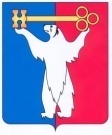 АДМИНИСТРАЦИЯ ГОРОДА НОРИЛЬСКАКРАСНОЯРСКОГО КРАЯПОСТАНОВЛЕНИЕ25.02.2016	г. Норильск			 № 133Об утверждении расчетной стоимости 1 квадратного метра общей площади жилых помещений, расположенных в домах, уровень благоустройства, конструктивные и технические параметры которых соответствуют средним условиям в муниципальном образовании город Норильск	Руководствуясь пунктом 2.1 Порядка о признании граждан малоимущими в целях постановки на учет в качестве нуждающихся в жилых помещениях по договорам социального найма, предоставления жилых помещений по договорам социального найма и освобождения от внесения платы за пользование жилыми помещениями, занимаемыми по договорам социального найма муниципального жилищного фонда на территории муниципального образования город Норильск, утвержденного Постановлением Главы города Норильска от 15.11.2006 № 2361,
ПОСТАНОВЛЯЮ:	1. Утвердить расчетную стоимость 1 квадратного метра общей площади жилых помещений на I квартал 2016 года в размере 25 104 (Двадцать пять тысяч сто четыре) рубля 60 копеек.	2. Опубликовать настоящее постановление в газете «Заполярная правда»
и разместить на официальном сайте муниципального образования город Норильск.	3. Настоящее постановление вступает в силу после его официального опубликования и распространяет свое действие на правоотношения, возникшие
с 01.01.2016.Руководитель Администрации города Норильска                             Е.Ю. Поздняков